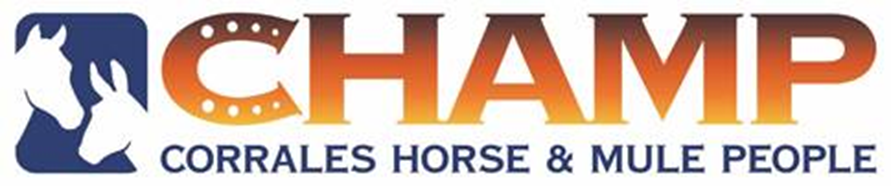 Committed to Promoting and Preserving the Equine lifestyle in Corrales,Horse Capital of New MexicoAPPLICATION FOR MEMBERSHIP/RENEWAL____New membership       ____ RenewalName    ________________________________________________________Address________________________________________________________City______________________________State _____________  Zip ________Phone _______________________   email ____________________________    Dues  ____   Individual $ 20.        ____   Family  $ 30.          Additional donation:   $ ____  (if you wish – thank you)Please complete form and mail with dues to:      CHAMP – PO Box 1064 – Corrales, NM  87048Or renew online with your credit card:     champ-nm.comWe value your membership and support of CHAMP   We will not share your personal information with anyone else.  For more information:    Website:    www.champ-nm.com    Email:    champcorralesnm@gmail.com    Follow us on Facebook and/or Instagram